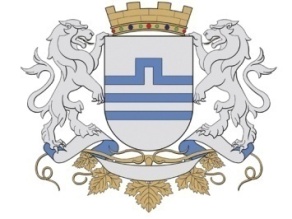 CRNA GORAGLAVNI GRAD - PODGORICAS K U P Š T I N A  ODBOR ZA IZBOR I IMENOVANJABroj: 02-016/23-1237Podgorica, 9. novembar 2023. godineNa osnovu člana 34 stav 3 Odluke o osnivanju Društva sa ograničenom odgovornošću Lokalni javni emiter "Radio televizija Podgorica" ("Sl.list Crne Gore - opštinski propisi", br. 9/20 i 37/23), Odbor za izbor i imenovanja Skupštine Glavnog grada - Podgorice, na sjednici održanoj 9. novembra 2023. godine, objavljuje:LISTU BLAGOVREMENIH I POTPUNIH PREDLOGA KANDIDATA ZA ČLANOVE SAVJETA DRUŠTVA SA OGRANIČENOM ODGOVORNOŠĆU LOKALNI JAVNI EMITER  "RADIO TELEVIZIJA PODGORICA", po ponovnom Javnom pozivu za predlaganje kandidata za članoveSavjeta Društva sa ograničenom odgovornošću Lokalni javni emiter “Radio televizija Podgorica” od 3. oktobra 2023. godinePREDSJEDNIK ODBORA ,                                                                                                mr Vasilije Čarapić s.r.REDNI BROJOVLAŠĆENI PREDLAGAČI IME I PREZIME KANDIDATABROJ PREDLAGAČA1.UNIVERZITET CRNE GORETATJANANOVOVIĆ          1 predlagač2.UDRUŽENJE POSLODAVACA  KOJA SU ZASTUPLJENA U SOCIJALNOM SAVJETU- UNIJA POSLODAVACA CRNE GOREVESNARADULOVIĆ          1 predlagač3.NEVLADINE ORGANIZACIJE IZ OBLASTI KULTURE I MEDIJA ILI IZ OBLASTI ZAŠTITE LJUDSKIH PRAVA I SLOBODAZORAN RAKOČEVIĆNVO “ LGBT Forum Progres”,NVO “LGBTIQ SOCIJALNI CENTAR”,NVO Centar za demokratsku tranziciju”,NVO “ Inicijativa mladih za ljudska prava”,NVO “Građanska alijansa”NVO Mreža za istraživanje organizovanog kriminala i korupcije  - LUPANVO Akcija za socijalnu pravdu,NVO Centar za izučavanje i revitalizaciju tradicionalnih igara i pjesama,NVO “ Centar za omladinsku edukaciju”,NVO “ Đakomo Adriatic”,NVO “ Korifej teatar”,NVO “Psiho - Vodič”,NVO “Savez za djecu i mlade - KUĆA”,NVO Ekvivalent,NVO”TNT”,NVO Društvo za kulturni razvoj  ”Bauo”, iz Petrovca na moru, NVO EUROMOSTNVO BALETSKA GRUPA “BALLO” NVO “PRAZAN PROSTOR”